Detičky sa môžu tešiť na CirKusKus, ktorý im zahrá cirkusovú rozprávku a potom ich naučí pár žonglérskych fígľov.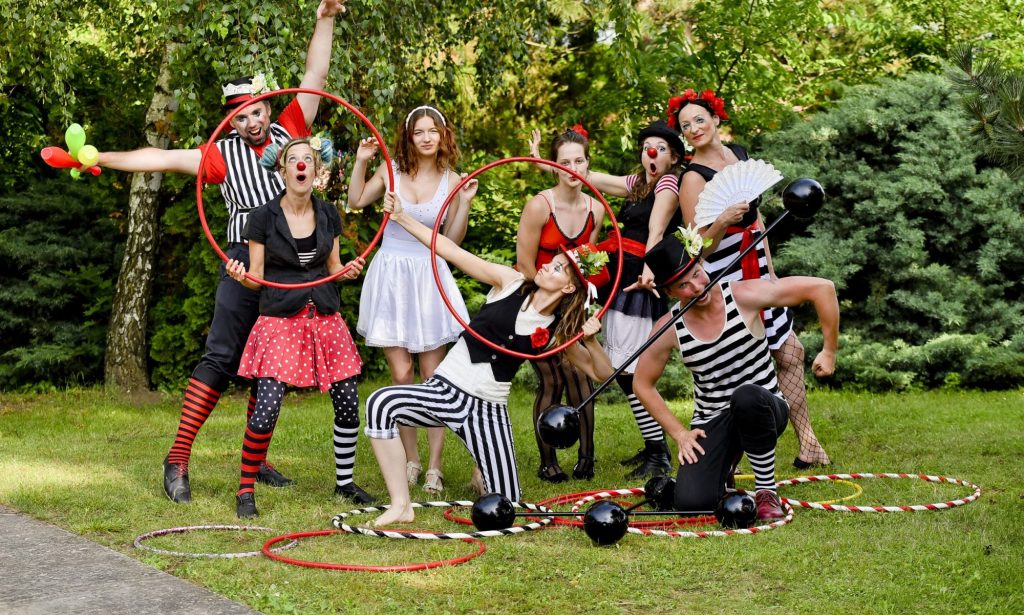  O pitný režim, občerstvenie a sladkú odmenu bude samozrejme postarané tiež :DRodičov poprosíme, aby detičkám obliekli športové oblečenie i športovú obuv (a do skriniek určite pribalili aj náhradné oblečenie).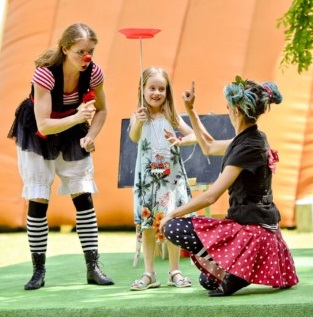 2.6.2022 oslávime v našej MŠ Medzinárodný Deň Detí.